Kaitstava territooriumi pindala Eestis 31.12.2011 seisugaAnalüüs on teostatud järgmiste Looduskaitseseaduse alusel kaitse alla võetud objektidega: kaitsealad, hoiualad, kohaliku omavalitsuse objektid, püsielupaigad ja üksikobjektid (koos piiranguvööndiga).Kaitstavat territooriumi on 18% maismaast.Juuresolevas tabelis on ära toodud maismaa pindala maakonniti.Kaitstavat akvatooriumi on 752564 ha ehk 31%.Märkusedomavahel kattuvate objektide ülekatted on eelnevalt eemaldatud;veeala on Peipsi- ja Lämmijärv, Võrtsjärv ning Läänemeri;veeala pindala on 2418530 ha (allikas Maaamet);Eesti kogupindala on 4522763 ha (allikas Statistikaamet);Maakondade pindalade summa on 4343231 ha (allikas Statistikaamet).Joonis 1. Kaitstava territooriumi osakaal maakonniti. 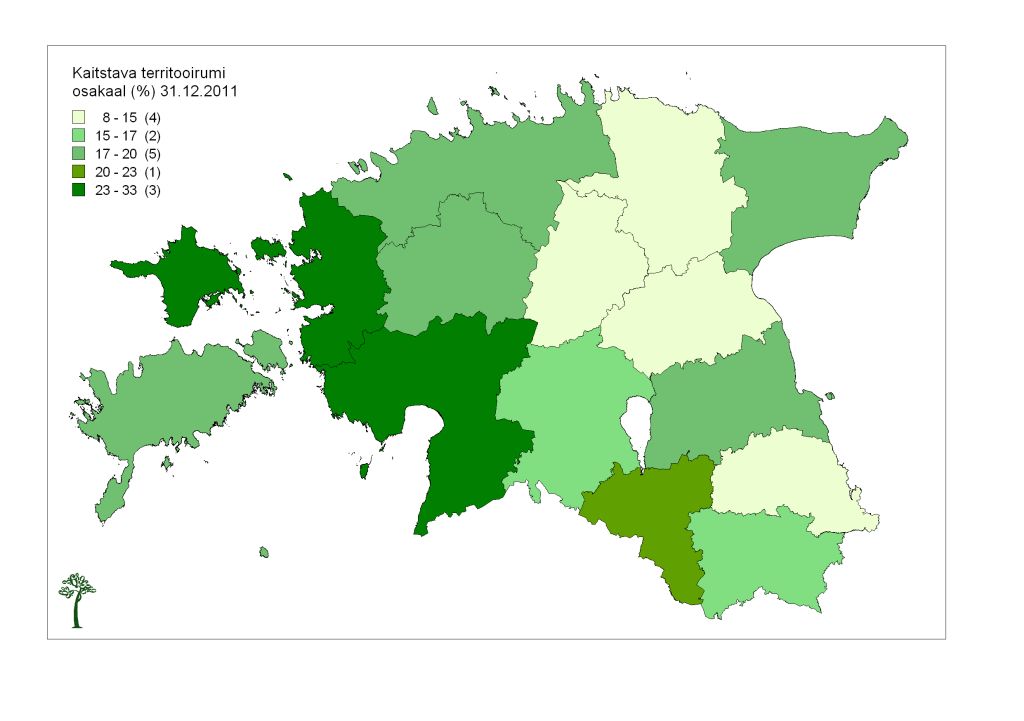 MaakondKaitstava territooriumi pindala (ha)% maakonna pindalastHarjumaa8049819Hiiumaa2408624Ida-Virumaa5836217Jõgevamaa3405113Järvamaa3378914Läänemaa7643032Lääne-Virumaa5404715Põlvamaa188089Pärnumaa11515324Raplamaa5591719Saaremaa5373218Tartumaa5099817Valgamaa4138720Viljandimaa5192915Võrumaa3674016kokku maismaa78475718